ANZSA 2024 Sarcoma Research Grant ApplicationANZSA 2024 Sarcoma Research Grant ApplicationANZSA 2024 Sarcoma Research Grant ApplicationANZSA 2024 Sarcoma Research Grant ApplicationANZSA 2024 Sarcoma Research Grant ApplicationANZSA 2024 Sarcoma Research Grant Application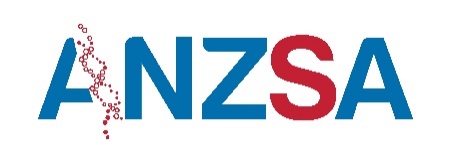 Grant Name:Grant Name:ANZSA 2024 SRGANZSA 2024 SRGANZSA 2024 SRGANZSA 2024 SRGANZSA 2024 SRGDate of application:Date of application:Applicant DetailsApplicant DetailsApplicant DetailsApplicant DetailsApplicant DetailsApplicant DetailsApplicant DetailsFirst Name:First Name:Last Name:Last Name:Email Address:Email Address:Work Phone Number:Work Phone Number:Mobile:Mobile:Institution:Institution:Postal Address: Postal Address: City:City:State:State:PostcodePostcodeProject TitleProject TitleProject TitleProject TitleProject TitleProject TitleProject TitleAdditional InvestigatorsAdditional InvestigatorsAdditional InvestigatorsAdditional InvestigatorsAdditional InvestigatorsAdditional InvestigatorsAdditional InvestigatorsName:Institution:Institution:Email:Contact Number:Contact Number:Name:Institution:Institution:Email:Contact Number:Contact Number:Name:Institution:Institution:Email:Contact Number:Contact Number:Name:Institution:Institution:Email:Contact Number:Contact Number:Name:Institution:Institution:Email:Contact Number:Contact Number:Name:Institution:Institution:Email:Contact Number:Contact Number:Description of the project with specific, measurable milestones to be reached by the end of the 12 months (~1000 words) Description of the project with specific, measurable milestones to be reached by the end of the 12 months (~1000 words) Description of the project with specific, measurable milestones to be reached by the end of the 12 months (~1000 words) Description of the project with specific, measurable milestones to be reached by the end of the 12 months (~1000 words) Description of the project with specific, measurable milestones to be reached by the end of the 12 months (~1000 words) Description of the project with specific, measurable milestones to be reached by the end of the 12 months (~1000 words) Description of the project with specific, measurable milestones to be reached by the end of the 12 months (~1000 words) Statement outlining how the project will leverage existing ANZSA investment into sarcoma research and clinical and translational research projects that ASSG supports (~250 words) Statement outlining how the project will leverage existing ANZSA investment into sarcoma research and clinical and translational research projects that ASSG supports (~250 words) Statement outlining how the project will leverage existing ANZSA investment into sarcoma research and clinical and translational research projects that ASSG supports (~250 words) Statement outlining how the project will leverage existing ANZSA investment into sarcoma research and clinical and translational research projects that ASSG supports (~250 words) Statement outlining how the project will leverage existing ANZSA investment into sarcoma research and clinical and translational research projects that ASSG supports (~250 words) Statement outlining how the project will leverage existing ANZSA investment into sarcoma research and clinical and translational research projects that ASSG supports (~250 words) Statement outlining how the project will leverage existing ANZSA investment into sarcoma research and clinical and translational research projects that ASSG supports (~250 words) Statement describing how the outcomes of a sarcoma research grant would enable you to contribute to your chosen field and career goals (~250 words) Statement describing how the outcomes of a sarcoma research grant would enable you to contribute to your chosen field and career goals (~250 words) Statement describing how the outcomes of a sarcoma research grant would enable you to contribute to your chosen field and career goals (~250 words) Statement describing how the outcomes of a sarcoma research grant would enable you to contribute to your chosen field and career goals (~250 words) Statement describing how the outcomes of a sarcoma research grant would enable you to contribute to your chosen field and career goals (~250 words) Statement describing how the outcomes of a sarcoma research grant would enable you to contribute to your chosen field and career goals (~250 words) Statement describing how the outcomes of a sarcoma research grant would enable you to contribute to your chosen field and career goals (~250 words) Please outline a budget, which includes a statement about the collateral investment that you, your laboratory or group will provide.Please outline a budget, which includes a statement about the collateral investment that you, your laboratory or group will provide.Please outline a budget, which includes a statement about the collateral investment that you, your laboratory or group will provide.Please outline a budget, which includes a statement about the collateral investment that you, your laboratory or group will provide.Please outline a budget, which includes a statement about the collateral investment that you, your laboratory or group will provide.Please outline a budget, which includes a statement about the collateral investment that you, your laboratory or group will provide.Please outline a budget, which includes a statement about the collateral investment that you, your laboratory or group will provide.Please include a paragraph in “lay terms” describing your project and what you hope to achieve with the sarcoma research grant.Please include a paragraph in “lay terms” describing your project and what you hope to achieve with the sarcoma research grant.Please include a paragraph in “lay terms” describing your project and what you hope to achieve with the sarcoma research grant.Please include a paragraph in “lay terms” describing your project and what you hope to achieve with the sarcoma research grant.Please include a paragraph in “lay terms” describing your project and what you hope to achieve with the sarcoma research grant.Please include a paragraph in “lay terms” describing your project and what you hope to achieve with the sarcoma research grant.Please include a paragraph in “lay terms” describing your project and what you hope to achieve with the sarcoma research grant.Will you be providing any letters of recommendation or support relevant to this application? Will you be providing any letters of recommendation or support relevant to this application? Will you be providing any letters of recommendation or support relevant to this application? Will you be providing any letters of recommendation or support relevant to this application? Will you be providing any letters of recommendation or support relevant to this application? Will you be providing any letters of recommendation or support relevant to this application? Will you be providing any letters of recommendation or support relevant to this application?  Yes – please attach documents as PDFs and email to jasmine.mar@petermac.org with this                  application Yes – please attach documents as PDFs and email to jasmine.mar@petermac.org with this                  application Yes – please attach documents as PDFs and email to jasmine.mar@petermac.org with this                  application Yes – please attach documents as PDFs and email to jasmine.mar@petermac.org with this                  application Yes – please attach documents as PDFs and email to jasmine.mar@petermac.org with this                  application Yes – please attach documents as PDFs and email to jasmine.mar@petermac.org with this                  application Yes – please attach documents as PDFs and email to jasmine.mar@petermac.org with this                  application No No No No No No No I declare that the information that I have provided with this application is complete, true and correct in every particular aspect Please include a copy of your CV in your application. I declare that the information that I have provided with this application is complete, true and correct in every particular aspect Please include a copy of your CV in your application. I declare that the information that I have provided with this application is complete, true and correct in every particular aspect Please include a copy of your CV in your application. I declare that the information that I have provided with this application is complete, true and correct in every particular aspect Please include a copy of your CV in your application. I declare that the information that I have provided with this application is complete, true and correct in every particular aspect Please include a copy of your CV in your application. I declare that the information that I have provided with this application is complete, true and correct in every particular aspect Please include a copy of your CV in your application. I declare that the information that I have provided with this application is complete, true and correct in every particular aspect Please include a copy of your CV in your application.Please complete application form and save it as ‘2024SRGApplication_YourName’ and email to jasmine.mar@petermac.org together with a copy of your CV and any supporting documents or letters of recommendation.Please complete application form and save it as ‘2024SRGApplication_YourName’ and email to jasmine.mar@petermac.org together with a copy of your CV and any supporting documents or letters of recommendation.Please complete application form and save it as ‘2024SRGApplication_YourName’ and email to jasmine.mar@petermac.org together with a copy of your CV and any supporting documents or letters of recommendation.Please complete application form and save it as ‘2024SRGApplication_YourName’ and email to jasmine.mar@petermac.org together with a copy of your CV and any supporting documents or letters of recommendation.Please complete application form and save it as ‘2024SRGApplication_YourName’ and email to jasmine.mar@petermac.org together with a copy of your CV and any supporting documents or letters of recommendation.Please complete application form and save it as ‘2024SRGApplication_YourName’ and email to jasmine.mar@petermac.org together with a copy of your CV and any supporting documents or letters of recommendation.Please complete application form and save it as ‘2024SRGApplication_YourName’ and email to jasmine.mar@petermac.org together with a copy of your CV and any supporting documents or letters of recommendation.